                                              MASLAČAK   NA  DJEČJEM  DLANU                                                       PLETENJE VJENČIĆATijek aktivnosti:1. odvedite dijete na livadu punu maslačaka i berite malene cvjetiće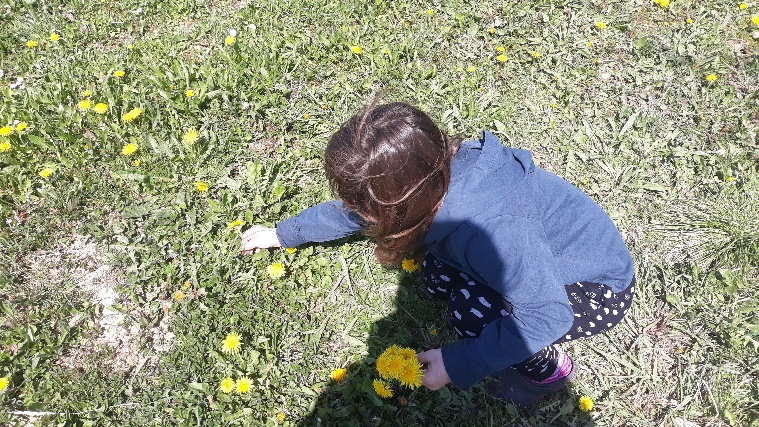 2. noktićima napravite rez po sredini peteljke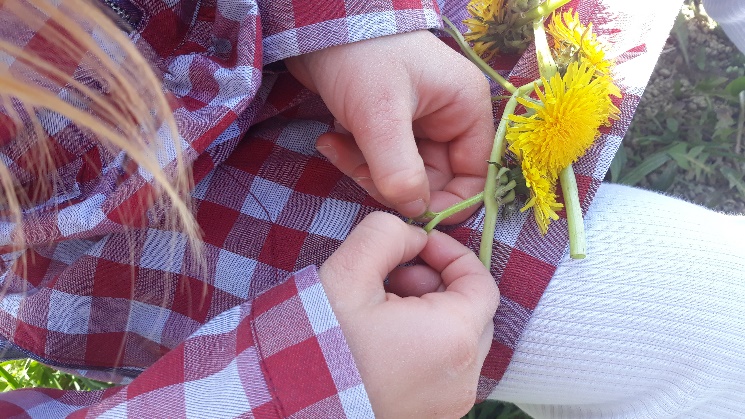 3. provucite drugi cvijet (drugu peteljku) kroz načinjeni otvor prvog i tako redom nižite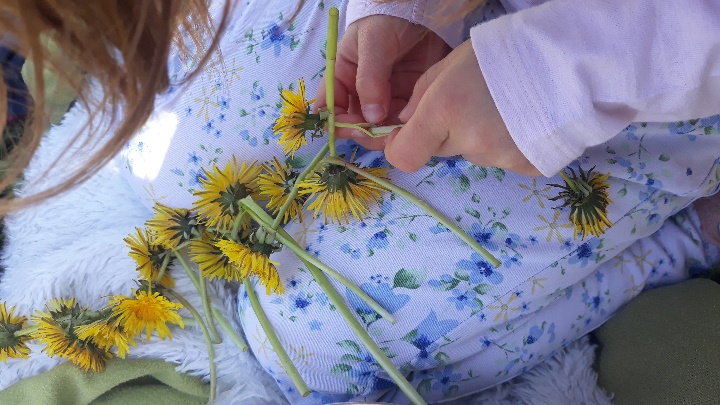 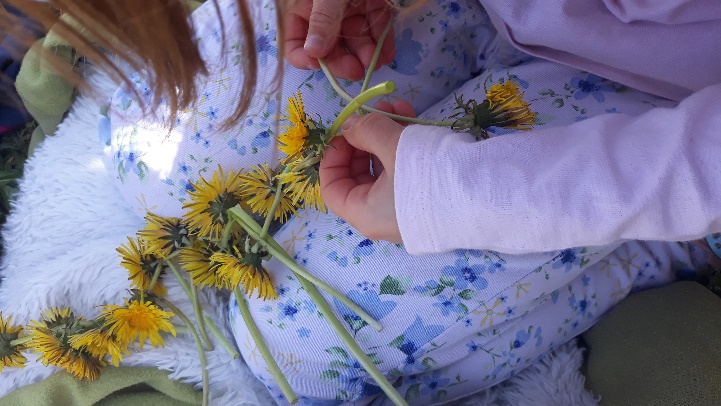 4. na taj način možete izraditi  krune, ogrlice i sl.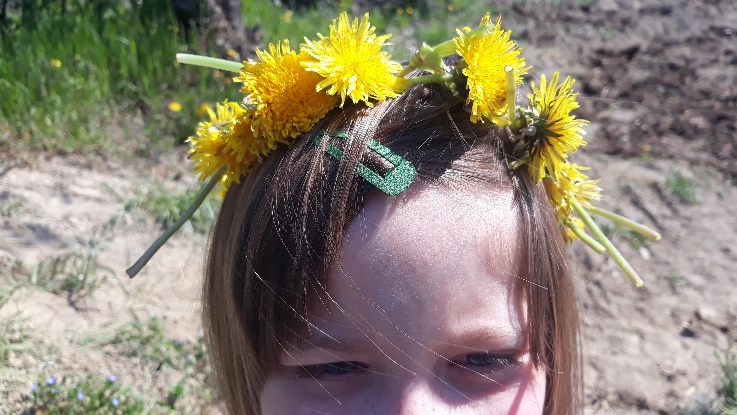 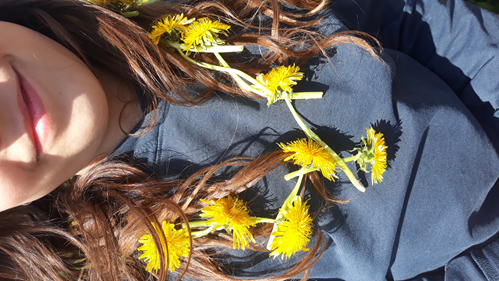 CILJ AKTIVNOSTI: razvijamo umjetničke i stvaralačke sposobnosti djece                                                     REZANJE  ŠKARICAMAMaterijal: škarice, maslačakTijek aktivnosti: neka dijete primi peteljku maslačka na sigurnu udaljenost i reže kod samog                            ruba cvijeta peteljku 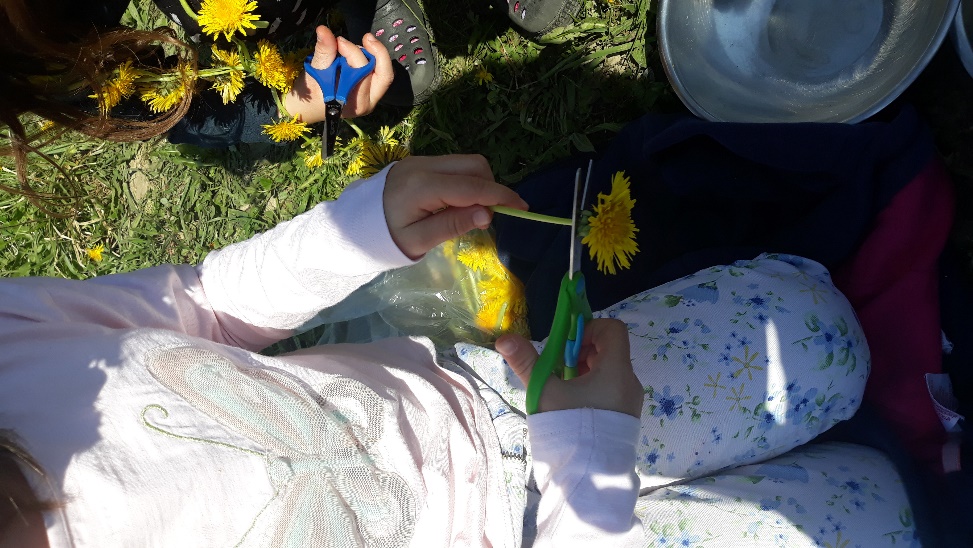 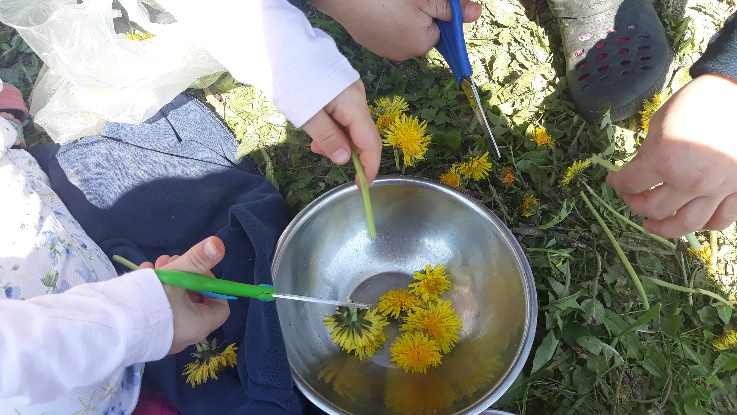 Cilj aktivnosti: da bi svladali vještinu rezanja škarama, moramo naučiti kako pravilno držati                          škare, a to zahtjeva vještinu razdvajanja prstiju na ruci ( korištenje palca,                         kažiprsta i srednjeg prsta odvojeno od prstenjaka i malog prsta)                         Aktivnost rezanja škarama jača mišiće šake.                                                DEBLJE – TANJEMaterijal: maslačci ( peteljke razne debljine)Tijek aktivnosti: naberite s djecom maslačke sa stabljikom                              razvrstajte cvjetove s debljom, odnosno tanjom stabljikom (formirajte dva                               skupa)                            tanje peteljke stavljajte u deblje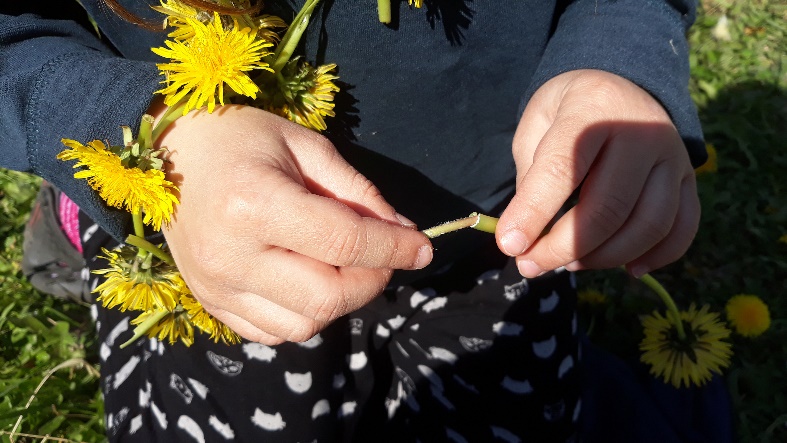 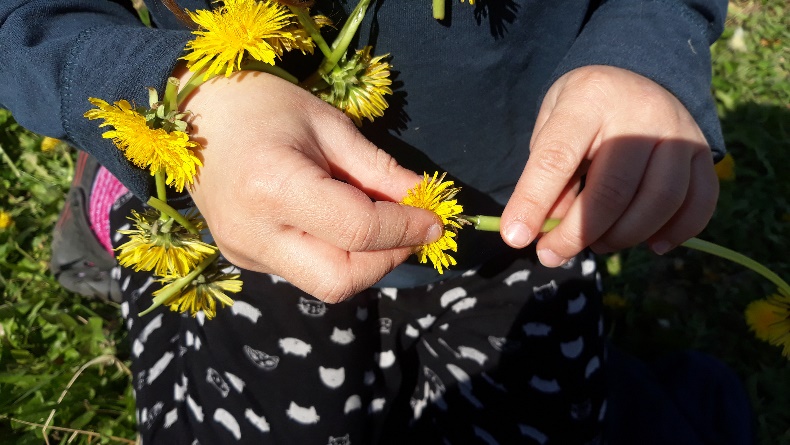 Cilj  aktivnosti: sposobnost prepoznavanja, razvrstavanja i kategorizacije predmeta po                            veličini, obliku, obujmu                                 MASLAČAK  ZALUTAO U GRAFOMOTORIKUMaterijal: papir, flomaster, cvijet maslačkaTijek aktivnosti:- na papir nacrtajte određeni model (po želji)  grafomotoričke vježbe                             -izrezane glavice maslačka neka dijete niže po  zadanoj liniji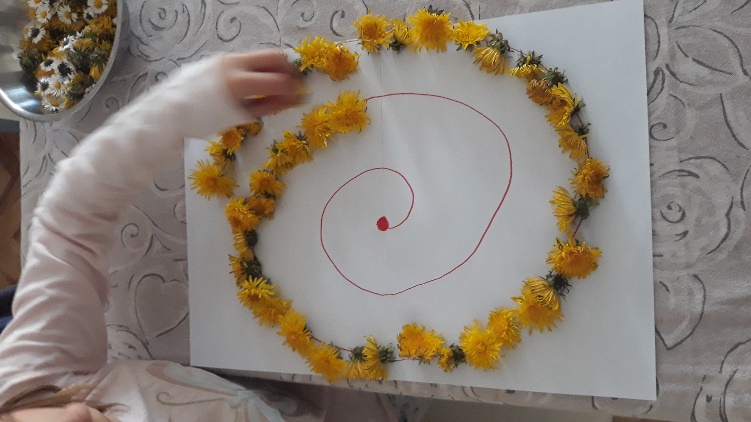 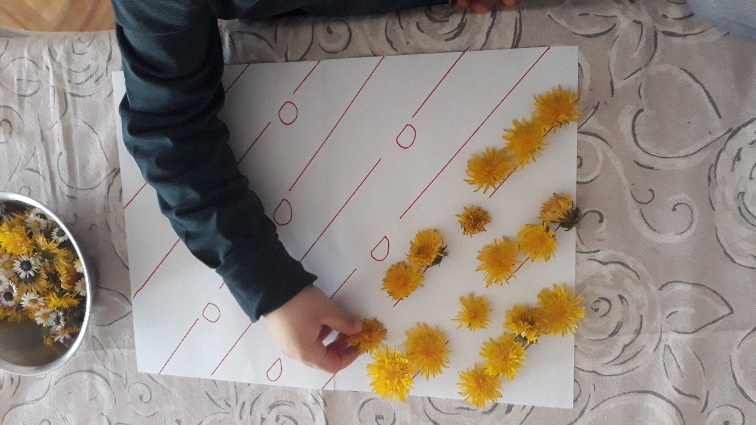 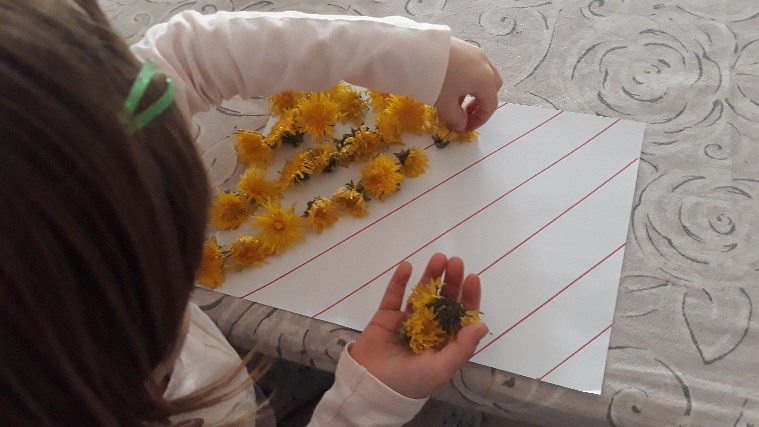  Cilj aktivnosti: razvijamo grafomotoričke vještine                           vježbamo i jačamo ručni zglob                                       MASLAČAK U MATEMATICIMaterijal: papir, flomaster, maslačciTijek aktivnosti: na papiru napišite brojeve i  obilježite ga brojem točkica (kao na fotografiji)                            Dijete neka imenuje broj koji je prepoznao te mu pridružiti određeni broj                             maslačaka ( koji mu je zadan)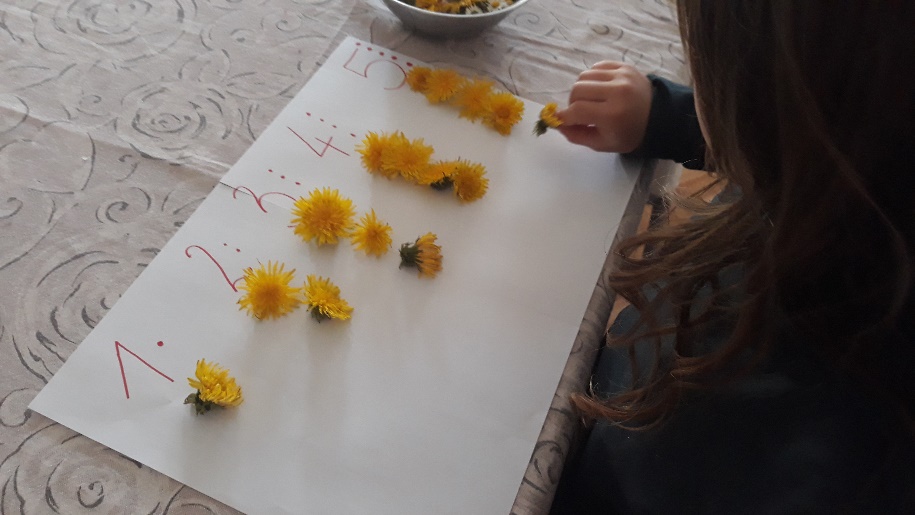 Cilj aktivnosti: -usvajanje matematičkih kompetencija (usvajanje pojma broja, pridruživanje količine i sl.)-razvoj pozitivne slike o sebi-razvoj koncentracije